AP Humanities 11 Book List 2023-2024( Textbooks may be digital copies. Novels must be physical copies.)AP Humanities 11Fahrenheit 451Author: BradburyPublisher: Simon & SchusterEdition: 2013ISBN#: 9781451673319Required-Summer Reading 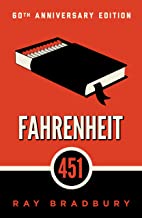 Mayflower: Voyage, Community, War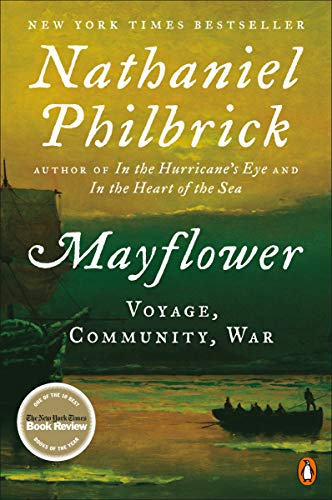 Author: Nathaniel PhilbrickPublisher: Penguin BooksISBN# 9780143111979Required-Summer ReadingUS HistoryAuthor: CorbettPublisher: OpenStax CollegeEdition: 2014ISBN#: 9781938168369OPTIONAL book to purchase Available online for FREE!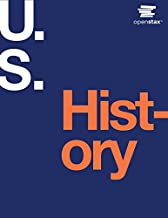 The Brook Hill Writing GuideAuthor: TravisISBN#: 978-1475225761Required-will use for grades 6th-12th grades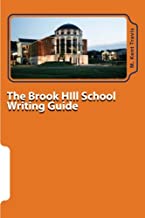 The Great GatsbyAuthor: FitzgeraldPublisher: Simon & SchusterEdition: 1953ISBN#: 9780743273565Required 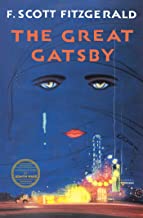 The Scarlet LetterAuthor: HawthornePublisher: Norton & CompanyEdition: 2nd-2017ISBN#:9780393264890Required 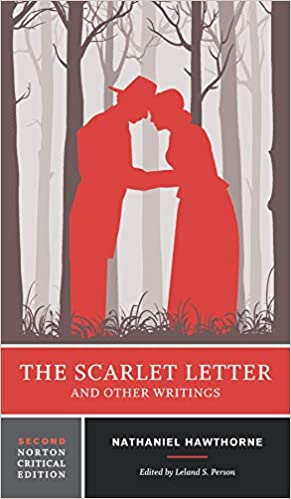 The Adventures of Huckleberry FinnAuthor: TwainPublisher: Penguin ClassicsEdition: 2014ISBN#: 0143107321Required (Check ISBN#...new version this year)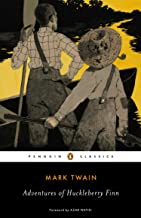 